                                      Бизнес-план                                                      Вяленый гусь  Само расположении имеющейся местности подходит для выпаса гусей, река Атер с зелёными водорослями, и по берегами зелёная густая растительность, что является самым главным условием для выращивания чистого мяса гуся. Зная старинный рецепт от бабушки вяление гуся, можно приготовить замечательный деликатес и внести в меню агро турбазы   «Ласточкин дом».   Закупать суточных гусей будет в компании Башкирский гусь , породы Линда  https://vk.com/away.php?to=https%3A%2F%2Fwww.instagram.com%2Fbashgus.ru%2F&cc_key= 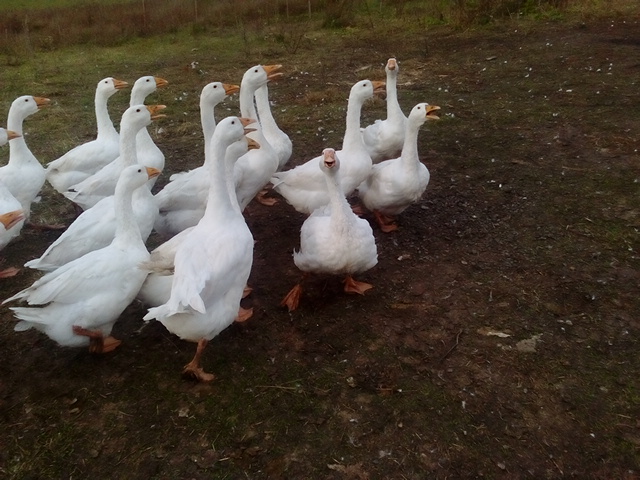 .  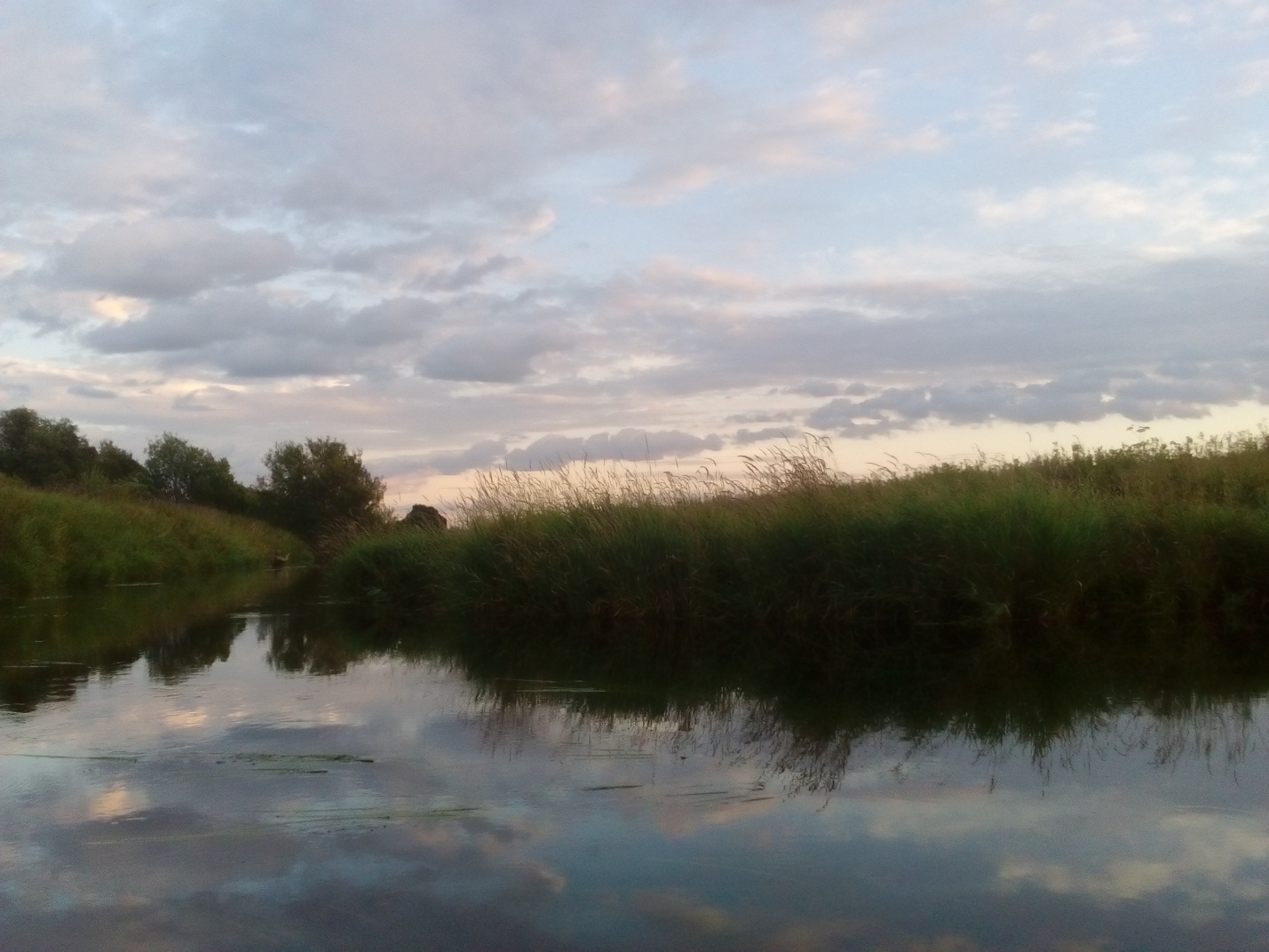  Для реализации бизнес проекта нам потребуются:Основные вложения :Нам нужно оборудование и комбикорма  и др. для реализации бизнес-проекта «вяленый гусь»  на 1 603 000 р !Постоянные расходы за  год :Доход от выращивании гусятПри бережном уходе за гусятами, и хорошем привесе гусят за 6 месяцев можно заработать 700 000 р Выручка от бизнеса «вяленый гусь» составит:Цена одного подросшего гуся в 6 кг стоит 2100 р, с учётом комбикорма и др. расходов, в сезон 6 месяцев можно заработать 700 000 Риски : могут бы болезни гусят ( во время делать прививки, в течении недели две кормить витаминами) и во время выводить на прогулку . Подорожание кормовой базы, но рядом имеются фермерские хозяйства, можно уних закупаться зерна.Наименование Количество Цена единица , рубОбщая стоимостьАнгар 8 на 10 высота 4 м1 448 000 448 000зерно2500020500 000комбикорм2500020500 000емкости для хранения комбикорма, пищевых добавок10400040 000автоматические поилки125 00025 000хозяйственный инвентарь150 00050 000гусята10004040 000Итого:1 603 000наименованиеКоличество рублейитогоОплата труда сторожей615 00075 000Оплата электроэнергии63 00018 000гусята10004040  000Зарплата птицеводу615 00075 000Выплаты в ПФР213 00026000комбикорм25 00020500 000зерно25 00020500 000всего1 234 000годыРасходы, рубвыручкаубыльприбыль20221 837  0002 100 000-303 00020231 234 0002 100 000-866 00020241 234 0002 100 000-866 000